6 mei 2020                                                                                       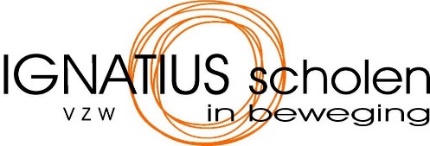 Beste OudersMet de beslissing van de overheid om de lessen in de scholen gedeeltelijke te herstarten staan wij voor een belangrijke nieuwe periode.Vanuit maatschappelijk en economisch oogpunt is het belangrijk dat  het gewone leven stilaan weer op gang komt. Daarvoor bedachten wijze mensen een exit-strategie. De scholen spelen daar een belangrijke rol in. Als wij niet voor de kinderen kunnen zorgen of hen niet naar school uitnodigen voor de les, dan kunnen de ouders niet gaan werken. De wereld staat dan grotendeels stil. Kinderen hebben bovendien ook recht op een goede vorming en goed onderwijs.Voor de heropstart van de lessen komt de veiligheid en gezondheid van het personeel en de leerlingen op de eerste plaats. In opdracht van het schoolbestuur werd een risicoanalyse uitgevoerd. De externe preventiedienst IDEWE heeft een positief advies gegeven voor een gedeeltelijke heropstart van de lessen. Er zullen vanzelfsprekend bijzondere maatregelen gelden inzake veiligheid en gezondheid. Wij leggen er de nadruk op dat uw kinderen de richtlijnen van de school absoluut moeten volgen.Hopelijk begrijpt u ook welke zware opdracht op dit ogenblik op de schouders van de school en het personeel gelegd wordt. Wat zijn onze taken?De opvang verzekeren van kinderen die thuis geen passende opvang vinden omdat hun ouders naar het werk moetenAan een aantal leerjaren les geven op de school en hen verder opdrachten bezorgen voor de dagen dat zij niet op school zijnAfstandsonderwijs verzorgen voor kinderen die ziek zijn of tot de risicogroep behoren en daarom niet kunnen aanwezig zijn op de schoolPre-teaching voor die leerlingen die niet uitgenodigd worden voor lessen op schoolDit alles moet de school organiseren met respect voor de maatregelen die de overheid haar oplegt: afstand houden, handhygiëne, mondbescherming, niet doorbreken van de contactbubbels… Vaak stelt de school vast dat zij onvoldoende plaats heeft om alle opdrachten te kunnen opnemen. De school moet dan ook keuzes maken.Jullie begrijpen dat dit een moeilijke opdracht is. Het voorstel dat de school u doet, zal dus het meest haalbare voorstel zijn, rekening houdend met de veiligheid en gezondheid van leerlingen en personeel.Ouders die thuis blijven, durven wij vragen om na te gaan of zij in de mate van het mogelijke hun kinderen zelf kunnen opvangen. Een overvloed aan kinderen in de schoolopvang kan betekenen dat de school de lessen niet kan heropstarten zoals voorzien.Wij wensen u en uw gezin  een goede gezondheid en goede moed en hopen dat wij samen met u de exit uit de coronacrisis stap voor stap kunnen realiseren. Hartelijke groetEddy Van de Velde,afgevaardigd bestuurder schoolbestuur vzw Ignatius Scholen in Beweging